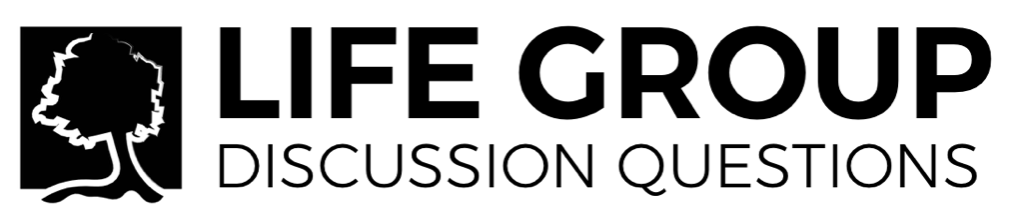 Week of December 10, 2017 - Aslan is on the MoveThinking back on this week’s sermon, was there anything you heard for the first time or that caught your attention, challenged, or confused you? Do you remember your own emotional response the first time you heard the Name of God? What was that response, and how has that changed since then?Often when we have doubts about whether God is moving in our lives or answering our prayers, it is helpful to remember the ways in which He has proven to be faithful in the past. Where in Scripture, in history, or in your own life have you seen God powerfully act in ways that give you genuine encouragement?Knowing that God is faithful is only half the battle – what are we as believers called to do while waiting on God’s perfect timing?Is your favorite part of a good book or movie the anticipation of the opening, the mystery of the middle, or the resolution of the end? In what ways do you see the handiwork of God in its beginning, middle, and end stages in your life right now?God is always at work in the world. What do you think is the primary purpose towards which He moves? What stands in the way of God’s work in the world? In what ways do you stand in the way of His work?Satan is a master of tempting us with things which never actually satisfy. What do we try to fill ourselves with which can truly only be filled with the Lord, and how can we tell the difference between temptations and blessings?In what ways can you and your family celebrate the truths of Galatians 4:4-8 this Advent season?